Na temelju članka 98. Zakona o odgoju i obrazovanju u osnovnoj i srednjoj školi (Narodne novine broj 87./08.,86./09., 92./10., 105./10.,90./11., 5./12./., 16./12., 86./12., 94./13., i 152./14.,) i članka 39. Statuta Osnovne škole BRAĆE RADIĆA KLOŠTAR IVANIĆ, Školski odbor Osnovne škole BRAĆE RADIĆA KLOŠTAR IVANIĆ, na sjednici održanoj dana 22.12.2015. godine uz prethodnu suglasnost Zagrebačke županije, KLASA: 602-02/15-01/78, URBROJ: 238/1-12-01/1-15-05 od 30. studenoga 2015. godinedonio je                                          ODLUKU                    O IZMJENAMA I DOPUNAMA STATUTA                     OSNOVNE ŠKOLE BRAĆE RADIĆA KLOŠTAR IVANIĆ                                          Članak 1.U Statutu Osnovne škole BRAĆE RADIĆA KLOŠTAR IVANIĆ(KLASA: 003-05/08-01/01, URBROJ: 238/14-46-08-01 od 31. listopada 2008. godine i Odlukama o izmjenama i dopunama Statuta, KLASA: 003-05/11-01/01, URBROJ: 238/14-46-11-1 od 10. ožujka 2011. godine, KLASA: 003-05/12-01/01, URBROJ: 238/14-46-12-1 od 17. travnja 2012. godine, KLASA: 003-05/14-01, URBROJ: 238714-46-14-01 od 13. svibnja 2014. godine, članak 11. mijenja se i glasi:“ Škola radi na temelju školskog kurikuluma i godišnjeg plana i programa rada. Školski kurikulum utvrđuje dugoročni i kratkoročni plan i program škole s izvannastavnim i izvanškolskim aktivnostima, a                                                                             donosi se na temelju nacionalnog kurikuluma i nastavnog plana i programa.                                        -1-	    Školski kurikulum određuje nastavni plan i program izbornih predmeta, izvannastavne i izvanškolske aktivnosti i druge odgojno-obrazovne aktivnosti, programe i projekte prema smjernicama hrvatskog nacionalnog obrazovnog standarda. Školskim kurikulumom utvrđuje se:aktivnost, program i/ili projektciljevi aktivnosti, programa i/ili projektanamjena aktivnosti, programa i/ili projektanositelji aktivnosti, programa i/ili projekta i njihova odgovornostnačin realizacije aktivnosti, programa i/ili projektavremenik aktivnosti, programa i/ili projektaokvirni troškovnik aktivnosti, programa i/ili projektanačin njegova praćenja. Školski kurikulum donosi Školski odbor do 30. rujna tekuće školske godine na prijedlog Učiteljskog vijeća. Godišnji plan i program rada donosi se na osnovi nastavnog plana i programa školskog kurikuluma, a donosi ga Školski odbor najkasnije do 30. rujna tekuće školske godine. Godišnjim planom i programom rada školske ustanove utvrđuje se mjesto, vrijeme, način i izvršitelji poslova, a u pravilu sadrži:podatke o uvjetima radapodatke o izvršiteljima poslovagodišnji kalendar rada, podatke o tjednoj i dnevnoj organizaciji radatjedni i godišnji broj sati po razredima i oblicima odgojno- obrazovnog radaplanove rada ravnatelja, učitelja te stručnih suradnika                                      -2-planove rada Školskog odbora i stručnih tijela školeplan stručnog osposobljavanja i usavršavanja, u skladu s potrebama školepodatke o ostalim aktivnostima u funkciji odgojno-obrazovnog rada i poslovanja školske ustanove. Škola je dužna elektroničkim putem Ministarstvu dostaviti godišnji plan i program rada te školski kurikulum do 5. listopada tekuće godine.(10)Školski kurikulum i Godišnji plan i program rada objavljuju se na mrežnim stranicama škole u skladu s propisima vezanim uz zaštitu osobnih podataka.“                                             Članak 3.U članku 12. umjesto točke stavlja se zarez i dodaje tekst“ a iznimno u šest/6/ radnih dana tjedno kada je to potrebno.“                                             Članak 4.U članku 24. stavak 2. mijenja se i glasi:„Školski odbor, nakon provedene rasprave na Učiteljskom vijeću, Vijeću roditelja i Vijeću učenika donosi Kućni red škole.“                                         Članak 5.Iza članka 24.  dodaje se novi članak 24.a koji glasi:“Školski odbor, nakon provedene rasprave na Učiteljskom vijeću, Vijeću roditelja i Vijeću učenika donosi Etički kodeks neposrednih nositelja odgojno-obrazovne djelatnosti u školskoj ustanovi“.                                                   -3-                                               Članak 6.Članak 89. statuta mijenja se i glasi: „ Ravnatelj školske ustanove mora ispunjavati sljedeće uvjete:Završen studij odgovarajuće vrste za rad na radnom mjestu učitelja, nastavnika ili stručnog suradnika u školskoj ustanovi u kojoj se imenuje za ravnatelja, a koji može biti:1.) sveučilišni diplomski studij ili2.) integrirani preddiplomski i diplomski sveučilišni studij3.) specijalistički diplomski stručni studij     3. najmanje 8 godina staža osiguranja u školskim ili drugim             ustanovama u sustavu obrazovanja ili u tijelima državne uprave nadležnim za obrazovanje, od čega najmanje 5 godina na odgojno-obrazovnim poslovima u školskim ustanovama.      4. osim osobe koja je završila neki studij iz stavka 2. podstavka 1. ovog članka, ravnatelj osnovne Škole može biti i osoba koja je završila četverogodišnji studij za učitelje kojim stječe 240 ECTS bodova.      5. iznimno, osoba koja ne ispunjava uvjete iz stavka 2. podstavka 1. ovoga članka, može biti ravnatelj osnovne Škole, ako u trenutku prijave na natječaj za ravnatelja obavlja dužnost ravnatelja u najmanje drugom uzastopnom mandatu, a ispunjavala je uvjete za ravnatelja propisane Zakonom o osnovnom školstvu(Narodne novine, br. 59/90, 26/93, 27/93, 29/94, 7/96, 59/01, 114/01 i 76/2005).      6. mora imati licenciju za rad ravnatelja“.                                                 -4-                                                Članak 7.U članku 107. stavku 2. dodaje se podstavak koji glasi:                                          “Na prijedlog razrednika donosi ocjenu o vladanju učenika“.                                                 Članak 8.U članku 108. stavku 2. dodaje se podstavak koji glasi:“Predlaže razrednom vijeću ocjenu iz vladanja učenika“.                                                   Članak 9.Članak 109. mijenja se i glasi:„ Radnici školskih ustanova osobe su koje u školskoj ustanovi imaju zasnovan radni odnos, a koje sudjeluju u odgojno-obrazovnom radu s učenicima, kao i druge osobe potrebne za rad školske ustanove.“                                                   Članak 10.Članak 125. mijenja se i glasi:“ Učenik ili roditelj koji nije zadovoljan zaključenom ocjenom iz pojedinog nastavnog predmeta ima pravo u roku od dva dana od završetka nastavne godine podnijeti zahtjev Učiteljskom vijeću radi polaganja ispita pred povjerenstvom. Polaganje ispita iz stavka 1. ovog članka provodi se u roku od dva dana od dana podnošenja zahtjeva. Povjerenstvo čine tri člana koje određuje Učiteljsko vijeće.                                                                                            Ako je povjerenstvo na ispitu utvrdilo prolaznu ocjenu, ocjena povjerenstva je konačna.                                                      -5- U slučaju da je povjerenstvo učeniku utvrdilo ocjenu nedovoljan/1/, a učenik ima zaključenu ocjenu nedovoljan/1/ iz najviše dvaju nastavnih predmeta, upućuje ga se na dopunski rad iz članka  135 stavak 1.ovoga zakona. Način polaganja ispita pred povjerenstvom uređuje se Statutom škole. Učenik ili roditelj koji nije zadovoljan ocjenom iz vladanja može u roku od dva dana podnijeti zahtjev Učiteljskom vijeću radi preispitivanja ocjene. Odluka o ocjeni vladanja Učiteljskog vijeća je konačna.“                                          Članak 11.Članak 135. mijenja se i glasi: „(1) Za učenika koji na kraju nastavne godine ima ocjenu nedovoljan/1/ iz najviše dva nastavna predmeta, škola je dužna organizirati pomoć u učenju i nadoknađivanju znanja kroz dopunski rad koji je učenik obvezan pohađati.(2) Trajanje dopunskog rada iz stavka 1. ovoga članka utvrđuje Učiteljsko vijeće po nastavnim predmetima i ne može biti kraće od 10 i dulje od 25 sati po nastavnom predmetu.(3) U slučaju da učenik tijekom dopunskog rada iz stavka 1. ovoga članka ostvari očekivane rezultate, učitelj mu zaključuje prolaznu ocjenu. S ocjenom ili potrebom upućivanja na popravni ispit učitelj je dužan upoznati učenika na zadnjem satu dopunskog rada.(4) Ako se učeniku nakon dopunskog rada ne zaključi prolazna ocjena, učenik se upućuje na popravni ispit koji se održava krajem školske godine, a najkasnije do 25. kolovoza tekuće školske godine.  „                                         -6-                                       Članak 12.„U članku 136. stavku 1. Iza riječi „ravnatelj“  briše se točka i dodaje se zarez i riječi“: a ocjena povjerenstva je konačna. Način polaganja popravnih ispita uređuje se Statutom Škole.“                               Stavak 3. mijenja se i glasi: „Termine održavanja popravnih ispita Odlukom određuje Učiteljsko vijeće te ih objavljuje na mrežnim stranicama i oglasnoj ploči Škole.“                                    Članak 13.„U članku 151. stavak 1 podstavak četiri/4/, briše se“.                                      Članak 14.„Članak 155. se briše“.                                      Članak 15.„Članak 157. mijenja se i glasi:„ (1) Pedagošku mjeru opomena učeniku izriče razrednik.   (2) Pedagošku mjeru ukor učeniku izriče Razredno vijeće.   (3) Pedagošku mjeru strogi ukor izriče Učiteljsko vijeće.      (4) Ravnatelj/ica rješenjem odlučuje o pedagoškoj mjeri preseljenja u drugu školu  na temelju obavijesti Učiteljskog vijeća.  (5) Do donošenja Odluke o izricanju pedagoške mjere ravnatelj/ica može rješenjem privremeno udaljiti učenika iz odgojno-obrazovnog procesa, o čemu je dužan pisanim putem izvijestiti roditelja i nadležni Centar za socijalnu skrb. Nakon donošenja Odluke o izricanju pedagoške mjere, rješenje o privremenom udaljenju će se ukinuti.“                                          -7-                                                          Članak 16.Članak 161. mijenja se i glasi:„ (1) Pedagoške mjere opomene, ukora i strogog ukora  izriču se kao mjere upozorenja i na njihovo izricanje učenik ili roditelj može uputiti prigovor ravnatelju škole.“   (2) O žalbi protiv rješenja iz članka 157. stavak 4. ovoga Statuta odlučuje Ministarstvo.  (3) Kriterije za izricanje pedagoških mjera propisuje ministar Pravilnikom.“                                       Članak 17.„Članak 163. briše se“.                                        Članak 18.Članak 164. mijenja se i glasi:„(1) Prigovor na pedagošku mjeru opomene, ukora, strogog ukora i opomene pred isključenje učenik ili roditelj/skrbnik/ može podnijeti ravnatelju škole u roku od 15 dana od dana primitka rješenja o izrečenoj pedagoškoj mjeri. (2) O žalbi protiv rješenja preseljenja u drugu školu odlučuje Ministarstvo.(3) Žalba odgađa izvršenje rješenja o izrečenoj pedagoškoj mjeri.“                                          Članak 19.Članak 166. mijenja se i glasi:„ (1) O izrečenoj pedagoškoj mjeri preseljenja u drugu školu, Osnovna škola obavještava ured državne uprave u Zagrebačkoj županiji koji je dužan u roku od 7 dana, odrediti osnovnu školu u kojoj učenik nastavlja školovanje.                                  (2) Učenika osnovne škole u pravilu se seli u školu čije je upisno područje graniči s upisnim područjem škole iz koje se učenik seli, pri čemu učenik zadržava pravo na besplatan prijevoz.“                                               -8-  (3) Izrečene pedagoške mjere razrednik/ca unosi u pedagošku dokumentaciju, osim u svjedodžbu.                                        Članak 20.Članak 168. mijenja se i glasi:„(1) Pedagoške mjere opomene i ukora izriču se za tekuću školsku godinu. (2) Mjere strogog ukora i preseljenja u drugu školu vrijedi do kraja osnovnog odgoja i obrazovanja.“                                         Članak 21.Iza članka 168. dodaje se novi članak 168.a koji glasi:“Pedagoške mjere izriču se učenicima prema odredbama Zakona o odgoju i obrazovanju u osnovnoj i srednjoj Školi te Pravilnika o kriterijima za izricanje pedagoških mjera.“                                        Članak 22.Iza članka 168.a dodaje se novi članak 168.b koji glasi:“Izostanak učenika s nastave obvezno je opravdati dostavljanjem razredniku liječničke ispričnice ili ispričnice nadležne institucije koju je potpisao i roditelj odnosno skrbnik najkasnije u roku od 5 dana od povratka učenika na nastavu.Neopravdanim izostankom ne smatra se izostanak s nastave za koji je roditelj odnosno skrbnik unaprijed tražio i dobio odobrenje i to:u hitnim slučajevima usmeno od učitelja za izostanak s njegova sata, najkasnije neposredno prije početka satarazrednika za izostanak do 3 radna dana uz pisani zahtjev razredniku za izostanak, najkasnije 1 dan prije izostankaravnatelja za izostanak do 7 radnih dana uz pisani zahtjev ravnatelju za izostanak, najkasnije 3 dana prije izostanka                                       -9-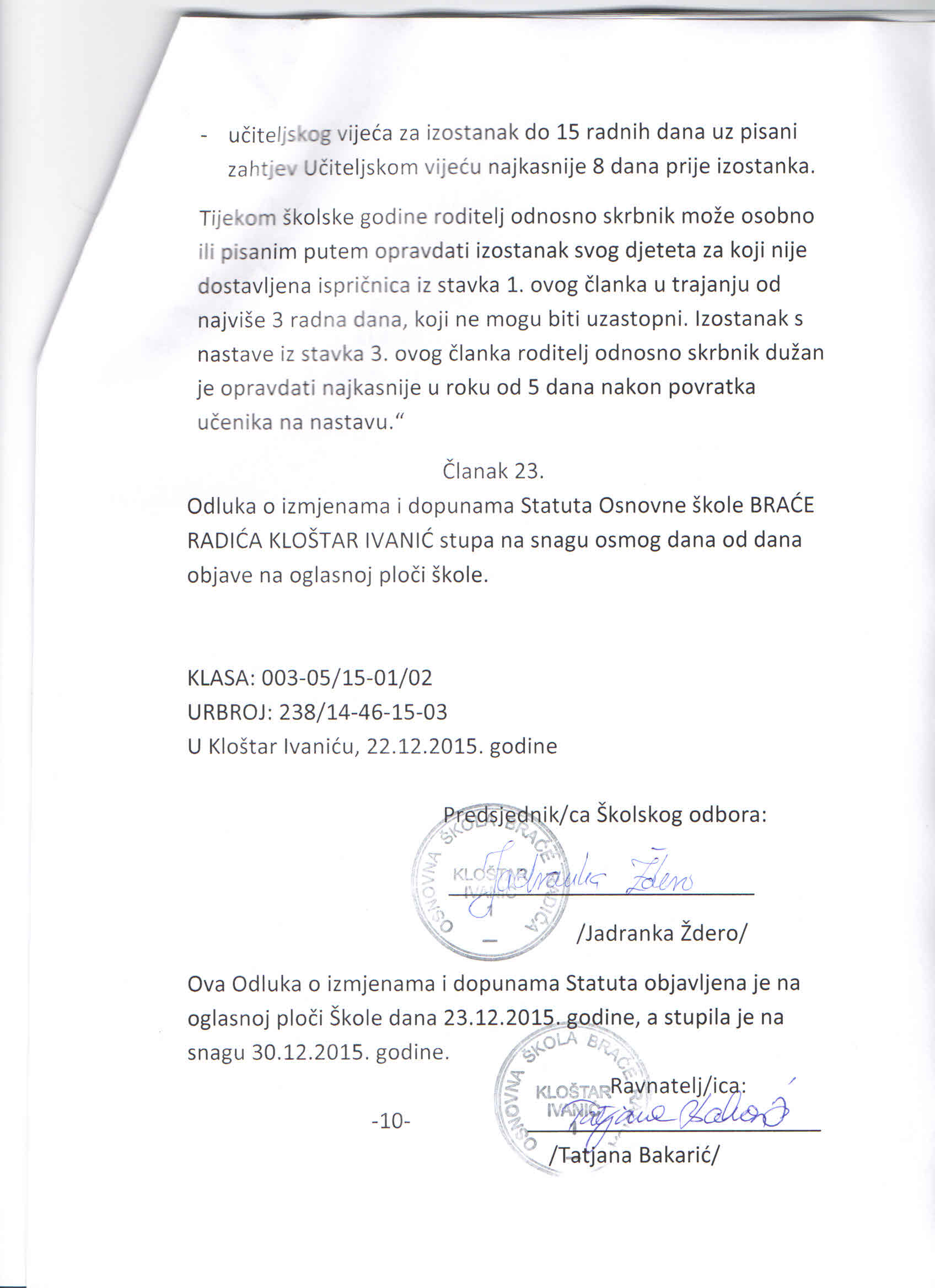 